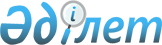 Об оказании официальной гуманитарной помощи Республике ТаджикистанПостановление Правительства Республики Казахстан от 29 октября 2015 года № 861

      В связи с неблагоприятными природно-климатическими условиями в Республике Таджикистан Правительство Республики Казахстан ПОСТАНОВЛЯЕТ: 



      1. Разбронировать материальные ценности из государственного материального резерва для оказания официальной гуманитарной помощи Республике Таджикистан согласно приложению к настоящему постановлению.



      2. Министерству иностранных дел Республики Казахстан определить получателя официальной гуманитарной помощи и обеспечить координацию мер по ее оказанию. 



      3. Министерству по инвестициям и развитию Республики Казахстан обеспечить своевременную подачу подвижного состава для транспортировки и доставки гуманитарного груза до пункта назначения в Республику Таджикистан. 



      4. Министерствам национальной экономики, финансов, по инвестициям и развитию Республики Казахстан принять меры, вытекающие из настоящего постановления.



      5. Настоящее постановление вводится в действие со дня его подписания.      Премьер-Министр

      Республики Казахстан                   К. Масимов

Приложение          

к постановлению Правительства

Республики Казахстан   

от 29 октября 2015 года № 861                   Перечень материальных ценностей 

               для оказания официальной гуманитарной помощи

                        Республике Таджикистан
					© 2012. РГП на ПХВ «Институт законодательства и правовой информации Республики Казахстан» Министерства юстиции Республики Казахстан
				№ п/пНаименование материальных ценностей Единица измеренияКоличество12341Масло растительноелитр5000002Мясные консервыфизическая банка107913Сахаркилограмм192005,204Крупа рисоваятонна 4005Молочные консервыфизическая банка4000006Масло сливочноетонна707Металлопрокат диаметром 12 ммтонна8008Шифер металлическийтонна39